проект                                     Сорок вторая сессия пятого созываРЕШЕНИЕО проекте изменения в положении «О денежном содержании и социальных гарантиях выборного должностного лица сельского поселения Боринский сельсовет Липецкого муниципального района Липецкой области Российской Федерации».          Рассмотрев внесенное главой администрации сельского поселения изменение в «Положения «О денежном содержании и социальных гарантиях выборного должностного лица сельского поселения Боринский сельсовет Липецкого муниципального района Липецкой области Российской Федерации»», утвержденное решением девятнадцатой сессии 5 созыва №169 от 30.09.2016г.(с учетом изменений №189 от 03.11.2016г.) , руководствуясь действующим законодательством, Уставом сельского поселения Боринский сельсовет, учитывая решения постоянных депутатских комиссий, Совет депутатов сельского поселения РЕШИЛ:           1. Принять проект изменений в «Положение  «О денежном содержании и социальных гарантиях выборного должностного лица сельского поселения Боринский сельсовет Липецкого муниципального района Липецкой области Российской Федерации», утвержденное решением девятнадцатой сессии 5 созыва №169 от 30.09.2016г.(с учетом изменений №189 от 03.11.2016г.»  (прилагается).2. Направить настоящее изменение главе сельского поселения Боринский сельсовет Липецкого муниципального района для подписания и опубликования.3. Контроль за выполнением настоящего решения оставляю за собой.4. Настоящее решение вступает в силу со дня его официального опубликования и распространяет свое действие на правоотношения, возникшие с 1 января 2018 года.ИЗМЕНЕНИЕ В ПОЛОЖЕНИЕО ДЕНЕЖНОМ СОДЕРЖАНИИ И СОЦИАЛЬНЫХ ГАРАНТИЯХ ВЫБОРНОГО ДОЛЖНОСТНОГО ЛИЦАСЕЛЬСКОГО ПОСЕЛЕНИЯ БОРИНСКИЙ СЕЛЬСОВЕТ ЛИПЕЦКОГО МУНИЦИПАЛЬНОГО РАЙОНА ЛИПЕЦКОЙ ОБЛАСТИ РОССИЙСКОЙ ФЕДЕРАЦИИ, УТВЕРЖДЕННОЕ РЕШЕНИЕМ ДЕВЯТНАДЦАТОЙ СЕССИИ №169 ОТ 30.09.2016 ГОДА (с учетом изменений №189 от 03.11.2016)В статье 2 Оплата труда выборного должностного лица:Абзац первый пункта 1 изложить в следующей редакции:«премии по итогам работы за полугодие в размере 100% ежемесячного денежного вознаграждения с учетом ежемесячного денежного поощрения»;Абзац второй пункта 1 изложить в следующей редакции:«премия по итогам работы за год в размере 100% ежемесячного денежного вознаграждения с учетом ежемесячного денежного поощрения».В статье 3 Формирование фонда оплаты труда:Абзац четвертый изложить в следующей редакции:«премий по итогам работы за полугодие - в размере 2 ежемесячных денежных вознаграждений с учетом ежемесячного денежного поощрения»;Абзац пятый изложить в следующей редакции:«премий по итогам работы за год - в размере 1 ежемесячного денежного вознаграждения с учетом ежемесячного денежного поощрения».2.Настоящее изменение в Положение вступает в силу с 01.01.2018 года.Глава сельского поселенияБоринский сельсовет                                                            Н.В.Ярикова« 29 » января 2018годаНПА №293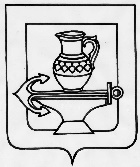 СОВЕТ ДЕПУТАТОВ СЕЛЬСКОГО ПОСЕЛЕНИЯ БОРИНСКИЙ СЕЛЬСОВЕТ ЛИПЕЦКОГО МУНИЦИПАЛЬНОГО РАЙОНА ЛИПЕЦКОЙ ОБЛАСТИ РОССИЙСКОЙ ФЕДЕРАЦИИПредседатель Совета депутатов Н.В.Ярикова